N. 00063/2013 REG.PROV.CAU.N. 08833/2012 REG.RIC.           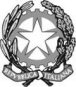 REPUBBLICA ITALIANAIl Consiglio di Statoin sede giurisdizionale (Sezione Sesta)ha pronunciato la presenteORDINANZAsul ricorso numero di registro generale 8833 del 2012, proposto dalla società IVRI - Istituti di Vigilanza Riuniti S.p.a., rappresentata e difesa dagli avvocati Enzo Robaldo e Fabrizio Proietti, con domicilio eletto presso Fabrizio Proietti in Roma, via Buccari, n. 3;controAeroporti di Puglia S.p.a., rappresentata e difesa dall'avvocato Emilio Toma, con domicilio eletto presso Alfredo Placidi in Roma, via Cosseria, 2; nei confronti diSicurcenter S.p.a., rappresentata e difesa dagli avvocati Maria Beatrice Miceli e Fulvio Ingaglio La Vecchia, con domicilio eletto presso Maria Beatrice Miceli in Roma, via Antonio Stoppani 1;  Banca Popolare di Milano soc. coop. a r.l. Gruppo Bipiemme,  Ente Nazionale per l’aviazione civile (ENAC); Massimo Devicientie Domenico Muccio;  Ministero dell'Economia e delle Finanze - Comando Generale della Guardia di Finanza, Ministero dell'Interno - Polizia di Frontiera, Autorità per la Vigilanza Sui Contratti Pubblici di Lavori Servizi e Forniture, rappresentati e difesi per legge dall'Avvocatura generale dello Stato, domiciliata in Roma, via dei Portoghesi, 12; per la riformadell' ordinanza cautelare del T.A.R. Puglia – Bari, Sez. I, n. 858/2012Visto l'art. 62 cod. proc. amm;Visti il ricorso in appello e i relativi allegati;Visti tutti gli atti della causa;Visti gli atti di costituzione in giudizio della Aeroporti di Puglia S.p.a., della Sicurcenter S.p.a., nonché del Ministero dell'Economia e delle Finanze - Comando Generale della Guardia di Finanza e di Ministero dell'Interno - Polizia di Frontiera, nonché dell’Autorita' per la Vigilanza sui Contratti Pubblici di Lavori Servizi e Forniture;Vista la impugnata ordinanza cautelare del Tribunale amministrativo regionale di reiezione della domanda cautelare presentata dalla parte ricorrente in primo grado;Viste le memorie difensive;Relatore nella camera di consiglio del giorno 11 gennaio 2013 il Cons. Claudio Contessa e uditi per le parti gli avvocati Robaldo, Toma, e MiceliConsiderato che all’odierna camera di consiglio la società appellata ha dichiarato di rinunciare alla domanda cautelare;Le spese devono essere compensate.P.Q.M.Il Consiglio di Stato in sede giurisdizionale (Sezione Sesta) dà atto della rinunzia alla domanda cautelare in epigrafe.Spese compensate.La presente ordinanza sarà eseguita dall'Amministrazione ed è depositata presso la segreteria della Sezione che provvederà a darne comunicazione alle parti.Così deciso in Roma nella camera di consiglio del giorno 11 gennaio 2013 con l'intervento dei magistrati:Luigi Maruotti, PresidenteClaudio Contessa, Consigliere, EstensoreRoberta Vigotti, ConsigliereAndrea Pannone, ConsigliereSilvia La Guardia, ConsigliereDEPOSITATA IN SEGRETERIAIl 14/01/2013IL SEGRETARIO(Art. 89, co. 3, cod. proc. amm.)L'ESTENSOREIL PRESIDENTE